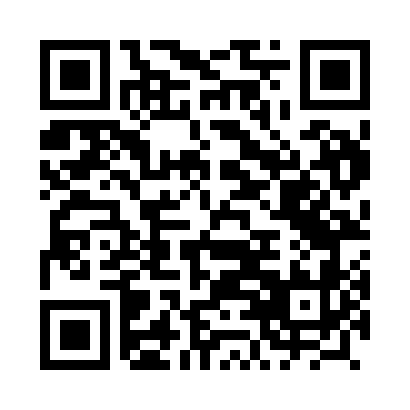 Prayer times for Pasikurowice, PolandMon 1 Apr 2024 - Tue 30 Apr 2024High Latitude Method: Angle Based RulePrayer Calculation Method: Muslim World LeagueAsar Calculation Method: HanafiPrayer times provided by https://www.salahtimes.comDateDayFajrSunriseDhuhrAsrMaghribIsha1Mon4:296:2612:555:237:259:162Tue4:266:2412:555:247:279:183Wed4:236:2212:555:257:299:204Thu4:206:2012:545:267:309:225Fri4:176:1712:545:277:329:256Sat4:146:1512:545:287:339:277Sun4:126:1312:545:307:359:298Mon4:096:1112:535:317:379:319Tue4:066:0912:535:327:389:3410Wed4:036:0612:535:337:409:3611Thu4:006:0412:535:347:429:3812Fri3:576:0212:525:357:439:4113Sat3:546:0012:525:367:459:4314Sun3:515:5812:525:387:479:4515Mon3:485:5612:525:397:489:4816Tue3:455:5412:515:407:509:5017Wed3:425:5112:515:417:529:5318Thu3:395:4912:515:427:539:5519Fri3:365:4712:515:437:559:5820Sat3:325:4512:505:447:5710:0121Sun3:295:4312:505:457:5810:0322Mon3:265:4112:505:468:0010:0623Tue3:235:3912:505:478:0110:0924Wed3:205:3712:505:488:0310:1125Thu3:165:3512:495:498:0510:1426Fri3:135:3312:495:508:0610:1727Sat3:105:3112:495:518:0810:2028Sun3:065:2912:495:528:1010:2329Mon3:035:2712:495:538:1110:2530Tue3:005:2512:495:558:1310:28